Meeting Notice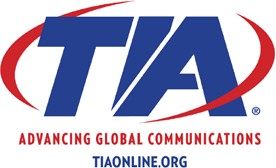 TR-60 ICT Lifecycle Management23 April 2020 TeleconferenceLeadershipTR-60 Chair: Jerry Bowman, Square Mile Systems, Inc.TR-60 Vice Chair: Gregory Bramham, Global ComTR-60 Secretary: Christy Miller, BCL IT ConsultingTIA Contact: standards@tiaonline.orgMeeting Locationhttps://global.gotomeeting.com/join/848999117 

You can also dial in using your phone. 
United States: +1 (408) 650-3123 

Access Code: 848-999-117 

Meeting Registration:https://secure.tiaonline.org/cvweb/cgi-bin/eventsdll.dll/EventInfo?sessionaltcd=TR-60_4_2020
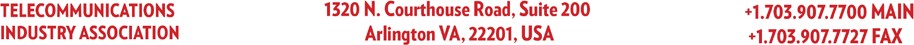 